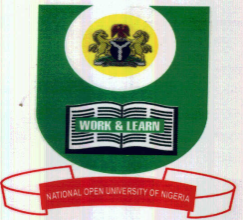 NATIONAL OPEN UNIVERSITY OF NIGERIAPlot 91, Cadastral Zone, NnamdiAzikwe Expressway, Jabi, AbujaFACULTY OF SCIENCESJULY EXAMINATION2017COURSE CODE: ESM392				             TIME: ALLOWED: 2:30minsCOURSE TITLE: REMOTE SENSING                                                      CREDIT UNIT: 2 	Instructions:	1. Attempt question Number one (1) and any other three (3).2. Question number 1 is compulsory and carries 25 marks, while the other questions carry equal marks (15) each                                3. Present all your points in coherent and orderly manner1a. As a student of environmental science, what do you understand by the term “Remote Sensing”(10 marks)b. State the components of remote sensing (7 marks)c. Briefly explain the areas of applications of remote sensing (8 marks)2. Discuss the essentials of the following terminologies in remote sensing:a. Electromagnetic radiation (3 marks)b. Wavelength and Frequency (3 marks)c. Electromagnetic Spectrum (3 marks)d. Visible Spectrum (3 marks) e. Radiation Principle (3 marks)    (15 marks)3a. Differentiate between the remote sensing sensor and sensing sensorplatforms (5 marks)3b. Discuss the three classifications of remote sensing platforms. (10 marks) 4. With examples, discuss the various imaging systems in the remote sensing techniques (15 marks)5a. Explain the term ‘Aerial Photography’ (5 marks) 5b. Give an explanatory account onAerial Photography (10 marks) 